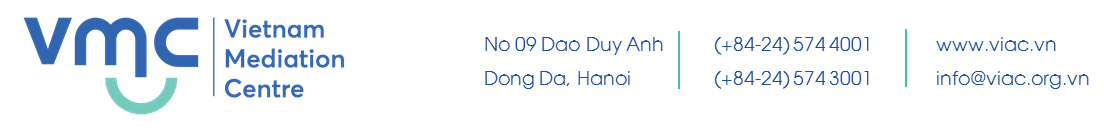 CURRICULUMN VITAEJONATHAN S. LUXJONATHAN S. LUXJONATHAN S. LUXJONATHAN S. LUX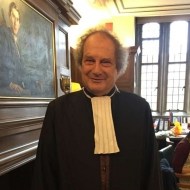 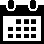 Date of birth: 30/10/1951Date of birth: 30/10/1951Date of birth: 30/10/1951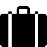 Occupation: NGO, ATOROccupation: NGO, ATOROccupation: NGO, ATOR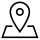 7A The Grove, London N6 6JU, UK7A The Grove, London N6 6JU, UK7A The Grove, London N6 6JU, UK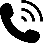 +44 (0)7876 232305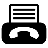 +44(0)20 8340 1184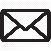 Email: Jonathan@lux-mediation.comEmail: Jonathan@lux-mediation.comEmail: Jonathan@lux-mediation.com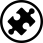 Professional specialty: International Commercial LawProfessional specialty: International Commercial LawProfessional specialty: International Commercial Law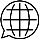 English, French, GermanEnglish, French, GermanEnglish, French, GermanEducationEducationEducationEducationEducationQualificationsQualificationsLLB, DES, Solicitor, IMI Barrister, FCiArbLLB, DES, Solicitor, IMI Barrister, FCiArbLLB, DES, Solicitor, IMI Barrister, FCiArbMajor(s)Major(s)LawLawLawUniversity(s)University(s)University of Nottingham, Aix-Marseille UniversitéUniversity of Nottingham, Aix-Marseille UniversitéUniversity of Nottingham, Aix-Marseille UniversitéWork historyWork historyWork historyWork historyWork history1975 - 20121975 - 2012Partner, Ince & Co.’s Commercial Law FirmPartner, Ince & Co.’s Commercial Law FirmPartner, Ince & Co.’s Commercial Law Firm2013 - Now2013 - NowBarrister, Stone Chambers, Gray’s InnBarrister, Stone Chambers, Gray’s InnBarrister, Stone Chambers, Gray’s InnTimeTimePosition, Company/Organization/InsitutionPosition, Company/Organization/InsitutionPosition, Company/Organization/InsitutionTimeTimePosition, Company/Organization/InsitutionPosition, Company/Organization/InsitutionPosition, Company/Organization/InsitutionResearchs and papersResearchs and papersResearchs and papersResearchs and papersResearchs and papers1st February 20181st February 2018“Twenty-twenty dispute resolution: Why and when to mediate”“Twenty-twenty dispute resolution: Why and when to mediate”“Twenty-twenty dispute resolution: Why and when to mediate”24th November 201724th November 2017“Successful litigants can be made to pay for bypassing mediation”“Successful litigants can be made to pay for bypassing mediation”“Successful litigants can be made to pay for bypassing mediation”27th October 2017 27th October 2017 “In a world of conflict, the value of London’s mediators shines”“In a world of conflict, the value of London’s mediators shines”“In a world of conflict, the value of London’s mediators shines”